ASCOM SERVIZI CAT – MOLISE SRL                  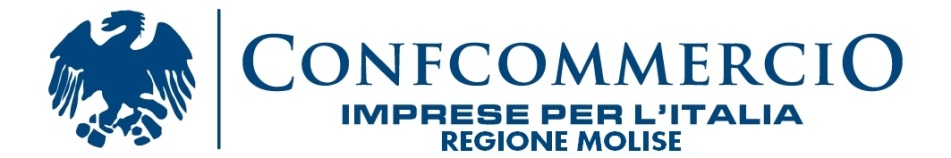 Contrada Colle delle Api z.i.  snc86100 CampobassoTel. 0874/6891 Fax 0874/494210 		formazione@confcommerciomolise.it      Il sottoscritto__________________________________________________________________DICHIARAdi essere nato il …./…./….. a ………………………………………………………..Prov. (…….)di essere residente in ……………………….…………...(…….) alla Via….……….……………… n. ……….,      Tel. …………/……………..…………  Cell. ……………….……………………      C.F. ………………………………………. ….Indirizzo e-mail …………………………………..Di essere titolare di Partita I.V.A. ...........................................................................Di non essere titolare di Partita I.V.A  di essere in possesso del titolo di studio……………………………………......................................CHIEDEDi poter frequentare il Corso libero di Formazione Professionale per “AGENTE E RAPPRESENTANTE DI COMMERCIO”,  autorizzato dalla Regione Molise ai sensi dell’art. 20 della Legge Regionale n. 10 del 30/03/1995 e gestito dall’ ASCOM SERVIZI CAT – MOLISE SRL presso la sede di Campobasso – C.da Colle delle Api, z.i. Il sottoscritto dichiara, inoltre, di essere a conoscenza e di accettare le seguenti "CONDIZIONI"1. DURATA DEL CORSO - Il Corso ha durata di 100 ore;2. AMMISSIONE ALL'ESAME FINALE - Ai fini dell'ammissione all'esame finale con Commissione nominata dalla Regione Molise, la frequenza al corso è obbligatoria per l’80% delle ore, cioè per un totale di almeno 80 ore;3. COSTO DELLA FREQUENZA DEL CORSO - TERMINI E MODALITA' DI PAGAMENTO - L' importo per la frequenza del corso ammonta a € 600,00 + Iva  al 22% da pagare in due rate uguali di  € 366.00, oltre ai diritti di bollo per l’attestato finale. Il pagamento di quanto dovuto, a titolo di acconto e/o successive rate, potrà essere effettuato in contanti oppure a mezzo bonifico su Banca: UBIBANCA filiale di Campobasso IBAN: IT 57 D 0311 1038 00000000002284 intestato a ASCOM SERVIZI CAT - MOLISE SRL Causale:  CORSO DI AGENTE E RAPPRESENTANTE DI COMMERCIO ACCONTO o RATA N...4. RINUNCIA AL CORSO - OBBLIGO DI PAGAMENTO DELL'INTERA QUOTA - In caso di rinuncia dopo la sottoscrizione del presente contratto il richiedente/partecipante resta comunque obbligato al versamento dell' intera quota prevista per la frequentazione del corso di € 600,00 + Iva al 22%, da corrispondere nei termini e con le modalità di cui alla precedente condizione n.3.5. NUMERO MINIMO DI PARTECIPANTI - Il corso avrà inizio al raggiungimento del numero minimo di 10 allievi. Il sottoscritto dichiara di aver preso visione di tutte le informazioni generali e condizioni sopraelencate sub n.1 (DURATA DEL CORSO), 2 (AMMISSIONE ALL'ESAME FINALE), 3 (COSTO DELLA FREQUENZA DEL CORSO - TERMINI E MODALITA' DI PAGAMENTO), 4 (RINUNCIA AL CORSO - OBBLIGO DI PAGAMENTO DELL'INTERA QUOTA), 5 (NUMERO MINIMO DI PARTECIPANTI), di averne ricevuta copia e di accettarle espressamente tutte, senza riserve o esclusioni.              Firma    ___________________________Il sottoscritto dichiara inoltre di approvare specificatamente la condizione n. 4 (RINUNCIA AL CORSO - OBBLIGO DI PAGAMENTO DELL'INTERA QUOTA)  prevedente l'obbligo di corrispondere comunque l'intera quota di partecipazione al corso anche in caso di rinuncia dopo la sottoscrizione del presente contratto.Per accettazioneLì ___________________________				Firma     ____________________________□  Si da il consenso per il trattamento dei dati personali ai sensi del D.lgs 196/2003 e all’art. 13 GDPR 679/16.Campobasso  lì_____/____/____Firma     _______________________________________ CONTRATTO/ISCRIZIONE AL CORSO LIBERO DI       “AGENTE E RAPPRESENTANTE DI COMMERCIO” sede di Campobasso autorizzato dalla Regione MoliseDATI  per EMISSIONE FATTURA (se identici a quelli so scrivere IDEM)                                                       DITTA  ________________________________________________________________________VIA __________________________N. _____   CAP. _____  CITTA’______________________P. IVA  _______________________   CF._______________________________________Se l’intestazione è diversa :Per  conto dell’allievo___________________________ in qualità di __________________________Acconto €___________  del __/__/___         fatt. n._____        del ___/___/___Acconto €___________  del __/__/___         fatt. n._____        del ___/___/___  Saldo     € ___________ del __/__/___         fatt. n. _____       del ___/___/___Modalità di pagamento:    □ Assegno         □ Contanti